U srijedu 21. veljače u dvorani Studentskog doma predavanje „Budimo volonteri“Autor: adminU srijedu 21. veljače u 14:30 sati u Konferencijskoj dvorani Studentskoga doma Fra Luje Maruna održat će se predavanje „Budimo volonteri“.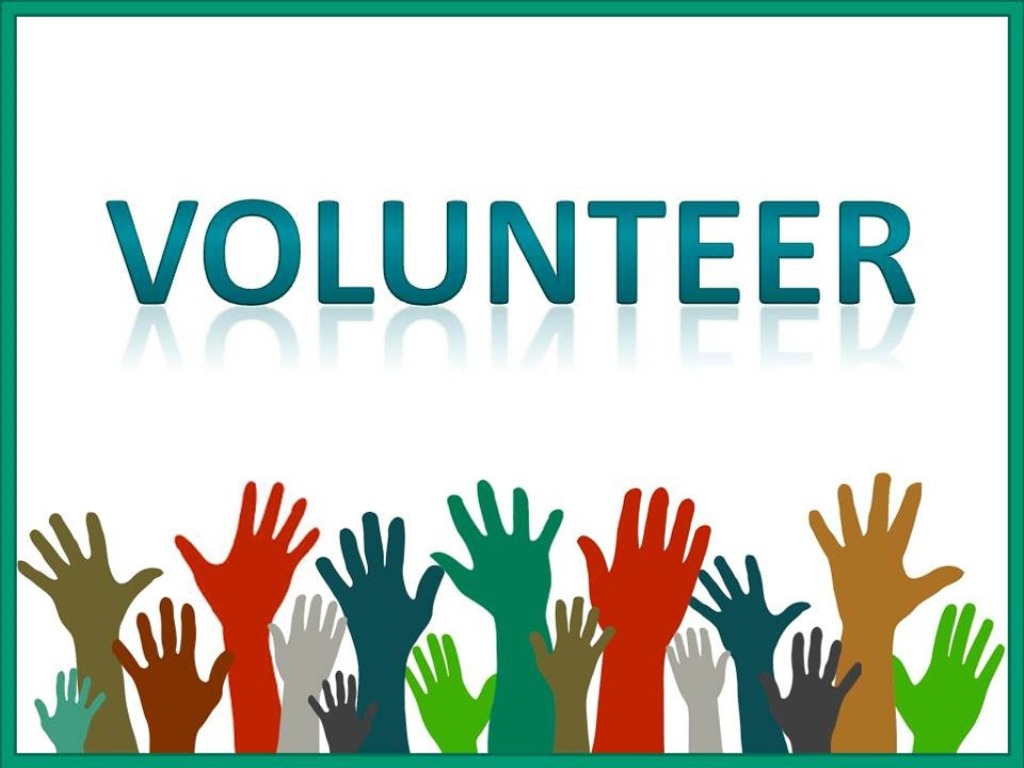 Na predavanju će biti riječi o tome zašto je volonterstvo iznimno važno za društvenu zajednicu te kakve koristi od volontiranja imaju sami volonteri.Predavanje se organizira u okviru projekta “Točka – Info centar za mlade” kojega udruga Mladi u EU provodi u suradnji s udrugom Sveti Barolomej, šibenskim Područnim uredom HZZ-a, šibenskim Veleučilištem te Gradom Šibenikom.I. Š.